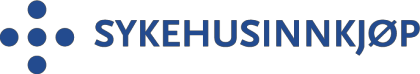 Bilag 1-11 til avtale om innovasjonspartnerskapInnholdsfortegnelseVeiledning til Partnerens utfylling av bilag til avtalen om innovasjonspartnerskap:Bilag 1 er fylt ut av Oppdragsgiver og skal ikke fylles ut eller endres av PartnerenBilag 2 skal fylles ut av Partneren i henhold til anvisningene i bilaget eller konkurransegrunnlagetBilag 3 er fylt ut av Oppdragsgiver og skal ikke fylles ut eller endres av PartnerenBilag 4 er delvis fylt ut av Oppdragsgiver og skal fylles ut av Partneren i henhold til anvisningene i bilaget eller konkurransegrunnlagetBilag 5 er fylt ut av Oppdragsgiver og skal ikke fylles ut eller endres av PartnerenBilag 6 er delvis fylt ut av Oppdragsgiver og skal fylles ut av Partneren i henhold til anvisningene i bilaget eller konkurransegrunnlagetBilag 7 er delvis fylt ut av Oppdragsgiver og skal fylles ut av Partneren i henhold til anvisningene i bilaget eller konkurransegrunnlagetBilag 8 er fylt ut av Oppdragsgiveren og fylles ut av Partneren ved behovBilag 9 fylles ut av partene etter avtaleinngåelse ved leveranseendringerBilag 10 fylles ut av Partneren etter anvisningene i   bilagetBilag 11 er fylt ut av Oppdragsgiver og skal ikke fylles ut eller endres av PartnerenAll tekst i sort skrift er forhåndsutfylt av Oppdragsgiver. Tekst i kursiv er veiledende tekst til det enkelte bilag.Partneren bes benytte blå skrift i sin besvarelse.  Besvarelsen skal som hovedregel fremkomme direkte i det aktuelle bilaget, dette for å øke lesbarheten og for å sikre at evalueringen gjøres på riktig grunnlag. Dersom dette ikke er mulig, må relevant informasjon legges i vedlegg. Det er Partnerens ansvar å sikre tydelig henvisning til og navngivning av evt. vedlegg.Det er angitt plass til besvarelse under Partnerens besvarelse. Ved behov kan disse feltene utvides.Bilag 1: Oppdragsgivers behovsbeskrivelse og kravI dette bilaget har Oppdragsgiver beskrevet behov og krav til løsningen. Selve behovsbeskrivelsen fremkommer i eget dokument (Bilag 1A).Med «løsning» i denne avalen menes forslag til en idé eller løsning som skal utvikles videre i samarbeid med Oppdragsgiver. Dette kan være en teknologisk/digital løsning eller et samspill der teknologi utgjør en andel. Heretter benyttes for enkelhets skyld begrepet «løsning» om det som skal utvikles.Avtalens punkt 1.1 Avtalens omfangOppdragsgivere for gjennomføring av avtale om innovasjonspartnerskap er Sunnaas sykehus og Indre Østfold kommune. Sunnaas sykehus står for utbetaling av vederlag fra Innovasjon Norge.  Sunnaas sykehus og Indre Østfold kommune vil utvikle løsningen sammen med Partneren og vil ha opsjon på kjøp av ferdig løsning. Ansvarsfordelingen mellom partene vil bli nærmere avklart før kontraktsinngåelse. Behovsbeskrivelsen ligger vedlagt som Bilag 1A. Den løsningen som utvikles vil være gjenstand for kjøpsopsjon, jfr. Bilag 11.Avtalens punkt 9.1 Eksterne rettslige krav og tiltak genereltLøsningen skal til enhver tid oppfylle alle relevante eksterne rettslige krav som kan følge av eksempelvis: pasientrettighetsloven, personopplysningsloven (herunder GDPR) m.fl.Løsningen skal i utgangspunktet knyttes til eller brukes for og/eller av pasienter. Løsningen som utvikles må ivareta pasientens rettslige interesser relatert til personvern og andre relevante lover og regler. Det tas forbehold om at disse kravene vil bli presisert gjennom innovasjonspartnerskapet. Partneren skal i bilag 2 beskrive hvordan Partneren ivaretar disse kravene gjennom sin løsning.Avtalens punkt 9.2 InformasjonssikkerhetLøsningen skal harmonere med Norm for informasjonssikkerhet (www.normen.no) som er en bransjenorm utarbeidet av Direktoratet for e-Helse. Løsningen skal harmonere med regionalt ledelsessystem for informasjonssikkerhet: https://www.helse-sorost.no/informasjonssikkerhet-og-personvern/ledelsessystem-for-informasjonssikkerhetAvtalens punkt 9.3 PersonopplysningerLøsningen skal harmonere med de krav som følger av det til enhver tid gjeldende regelverk for personvern og regler om behandling av personopplysninger i helsetjenesten For mer informasjon om personvernregler: • https://www.datatilsynet.no/personvern-pa-ulike-omrader/forskning-helse-og-velferd/helse-og-forskningsprosjekter/• https://www.datatilsynet.no/personvern-pa-ulike-omrader/forskning-helse-og-velferd/leverandorer-og-utviklere-i-helse--og-omsorgssektoren/• https://www.datatilsynet.no/personvern-pa-ulike-omrader/forskning-helse-og-velferd/velferdsteknologi/Det skal inngås databehandleravtaler mellom Partner og Oppdragsgiver, dvs. Sunnaas sykehus og/eller Indre Østfold kommune, dersom det er relevant for løsningen. Databehandleravtalen skal ta utgangspunkt i Oppdragsgivers mal, og skal godkjennes av Dataansvarlig.Bilag 2: Partnerens løsningsbeskrivelsePartneren skal i bilag 2 beskrive sin løsning (Partnerens løsningsbeskrivelse) basert på Oppdragsgivers behovsbeskrivelse og krav i Bilag 1 og 1A. Kvalitet1.1 Løsningsidéen – hvor godt dekkes pasientens behovPartnerens svar:1.2 Løsningsidéen – hvor godt dekkes tjenestens og de ansatte i tjenestens behovPartnerens svar:1.3 Grad av innovasjonPartnerens svar:Avtalens punkt 5.1 Partnerens ansvar for sine ytelserI den utstrekning standardprogramvare som er omfattet av leveransen må leveres under standard lisensbetingelser, skal dette angis her i bilag 2. Kopi av lisensbetingelsene skal legges ved i bilag 10.Avtalens punkt 9.1 Eksterne rettslige krav og tiltak genereltPartneren skal beskrive hvordan Partneren gjennom sin løsning ivaretar Oppdragsgivers eventuelle rettslige eller partsspesifikke krav her.Avtalens punkt 10.3.1 Generelt om fri ProgramvareFri programvare som benyttes i leveransen:Kopi av lisensbetingelser som gjelder for den aktuelle frie Programvare skal vedlegges i Bilag 10.Avtalens punkt 10.3.4 Virkninger av videredistribusjon av fri ProgramvareAndre deler av leveransen som vil bli omfattet av vilkårene i en fri programvarelisens:Avtalens punkt 10.3.6 Oppdragsgivers ansvar ved krav om bruk av fri programvareProgramvare som er uegnet til å oppfylle Oppdragsgivers krav:(Fylles ut dersom Partneren er kjent med at fri Programvare som Oppdragsgiver krever brukt er uegnet til å oppfylle Oppdragsgivers krav)Programvare som krenker eller av noen hevdes å krenke tredjeparts opphavsrett:(Fylles ut dersom dette er relevant for avtalen)Bilag 3: Oppdragsgivers tekniske plattformDersom det utvikles en teknologisk løsning, skal den baseres på åpne, standardiserte grensesnitt og protokoller. Løsningen må også oppfylle gjeldende myndighetskrav til personvern, informasjonssikkerhet og universell utforming.For øvrig vises til informasjon på Helse Sør-Øst sine hjemmesider der det fremkommer overordnede krav til informasjonssikkerhet, herunder også sikkerhetspolicy for skytjenester:https://www.helse-sorost.no/informasjonssikkerhet-og-personvern/ledelsessystem-for-informasjonssikkerhetBilag 4: FremdriftsplanPartneren skal utarbeide en overordnet prosjekt- og fremdriftsplan med utgangspunkt i angitt oppstartsdato. Planen må synliggjøre de reelle datoene for den planlagte fremdriften. Det skal også beskrives risikovurdering av utviklingsfasen, samt en plan for risikohåndtering.Avtalens punkt 2.1. Forberedelser og organiseringPartneren skal utarbeide en overordnet prosjekt- og milepælsplan for gjennomføring av innovasjonspartnerskapet med beskrivelse av faser og delmål her. Planen skal ta utgangspunkt i at oppstartsdato er 1. november 2021. Innovasjonspartnerskapet må gjennomføres i løpet av 12 måneder. Partneren kan i sitt tilbud legge opp til at innovasjonspartnerskapet blir gjennomført over et kortere tidsrom, dersom dette anses forsvarlig ut fra løsningen som tilbys. Deretter har Oppdragsgiver 180 dager til å avgjøre om opsjon til å kjøpe løsningen skal benyttes.Planen bør ta utgangspunkt i de forskjellige fasene som fremkommer i avtalens kapittel 2.Etter avtaleinngåelse skal Oppdragsgiver og Partner lage en detaljert fremdriftsplan for gjennomføringen av innovasjonspartnerskapet innenfor rammen av den overordnede prosjekt- og milepælsplanen, og bli enige om kriterier for oppfyllelse av delmål for fasene. Krav til medvirkning fra Oppdragsgiver i gjennomføringen av innovasjonspartnerskapet skal fremgå av fremdriftsplanen.Overordnet prosjekt- og fremdriftsplan – partnerens besvarelse:Avtalens punkt 2.2.1 DelleveranserUtviklingsfasen kan deles opp i delleveranser.Hver delleveranse består av 4 trinn i henhold til avtalens punkt 2.2.2. Partneren må beskrive hvilke delleveranser løsningen eventuelt vil bestå av.Partnerens besvarelse:Risikovurdering av utviklingsfasen og plan for risikohåndteringPartneren skal beskrive risikovurdering av utvikling av løsningen og driftsfasen, og oppgi en plan for risikohåndtering.Partnerens besvarelse:Implementering og drift av ferdig utviklet løsningPartneren bes lage en skisse til implementering av en ferdig utviklet løsning, beskrive kort fremtidig driftsmodell og gjøre en overordnet risikovurdering av driftsfasen.Partnerens besvarelse:Bilag 5: Testing og godkjenningOppdragsgivers og Partnerens Teststrategi skal inngå i dette bilaget sammen med den omforente Teststrategien som partene skal utarbeide i fellesskap i forberedelses- og organiseringsfasen.Generelt om testing og godkjenningOppdragsgiver forutsetter at det vil foretas testing i alle de 3 første fasene av partnerskapet. Testing skal skje i tråd med gjeldende Testpolicy og Teststrategi i Sykehuspartner, jf. Bilag 5a Testpolicy for Sykehuspartner og Bilag 5b Teststrategi for Sykehuspartner.Oppdragsgiver legger til grunn følgende definisjoner av feil:Oppdragsgiver kan ikke nekte å godkjenne løsningen dersom de påpekte feil er uvesentlige for Oppdragsgivers bruk. A- og B-feil anses hver for seg som vesentlige med unntak av B-feil som ikke er vesentlige for Oppdragsgivers mulighet til ordinær bruk mens feilretting pågår. C- feil anses som uvesentlige, hvis ikke flere C-feil samlet sett medfører at godkjennelse vil være klart urimelig.Bilag 6: Administrative bestemmelserBilaget skal beskrive organisering av innovasjonspartnerskapet, herunder angivelse av roller, ansvar og myndighet, samt hvem som er definert som nøkkelpersonell. I tillegg skal Partneren beskrive metodikk for gjennomføring av utviklingsfasen og involvering av interessenter, samt samarbeids- og kommunikasjonsform mellom Partner og Oppdragsgiver.Avtalens punkt 1.4 Partenes representanterBemyndiget representant for partene, og prosedyrer og varslingsfrister for eventuell utskiftning av disse, skal spesifiseres her.Følgende personer er bemyndigede representanter for Partneren for denne avtalen:Følgende personer er bemyndigede representanter for Oppdragsgiver for denne avtalen:Ved behov for utskifting av bemyndiget representant skal dette meldes den andre parten så raskt som mulig.Avtalens punkt 2.1 Forberedelser og organiseringPartneren skal beskrive hvordan prosjektet foreslås organisert, involvering av nøkkelpersoner, metodikk, roller og ansvar (herunder partnerens forventinger til oppdragsgiver), involvering av ulike interessenter samt samarbeids- og kommunikasjonsform. CV på nøkkelpersoner vedlegges til slutt i dette bilaget.Partneren bes merke seg at dette punkt vil kunne være gjenstand for forhandling.Før avtalen signeres skal punktet spesifiseres.Partnerens besvarelse:Avtalens punkt 5.2 Krav til partnerens ressurser og kompetansePartnerens nøkkelpersonell:Avtalens punkt 5.3 Bruk av underleverandørPartnerens godkjente underleverandører:Avtalens punkt 5.4 Samarbeid med tredjepartDersom det er avtalt at Partneren skal samarbeide med tredjepart, skal omfanget av bistand avtales nærmere her.Avtalens punkt 5.5 Lønns- og arbeidsvilkårDokumentasjon av Leverandørens oppfyllelse av Leverandørens forpliktelser som nevnt i avtalens punkt 5.5 (Lønns- og arbeidsvilkår) skal fremkomme her. Dokumentasjonen kan bestå av en egenerklæring eller en tredjepartserklæring om at det er samsvar mellom aktuell tariffavtale og faktiske lønns- og arbeidsvilkår for oppfyllelse av Leverandørens og eventuelle underleverandørers forpliktelser.  Nærmere presiseringer om gjennomføring av avtalens punkt 5.5 kan avtales her.Avtalens punkt 7.1 MøterFrist for innkallelse til møter:(Fylles ut dersom partene avtaler annen frist enn det som følger av avtalen)Rutiner for gjennomføring av møter:(Her kan det f. eks spesifiseres hvem som skal møte, hvor møtene holdes, krav til referat, hyppighet osv.)Avtalens punkt 16.3 Uavhengig ekspertUavhengig ekspert valgt av partene:Bilag 7: Samlet pris og prisbestemmelserBilaget skal inneholde alle priser og betingelser for det vederlaget Oppdragsgiver skal betale for Partnerens ytelser. Avtalens punkt 5.1 Partnerens ansvar for sine ytelserPartneren skal sikre at evt. standardprogramvare tilbys under lisensbetingelser med disposisjonsrett som er dekkende for de krav Oppdragsgiver i bilag 1 har stilt til leveransen og dennes bruksområde, og denne avtalens bestemmelser om disposisjonsrett. Dersom det er avvik mellom lisensbetingelsenes bestemmelser om disposisjonsrett og denne avtalens bestemmelser om disposisjonsrett, skal Partneren tydelig beskrive disse avvikene her.Partnerens besvarelse:Avtalens punkt 5.4 Samarbeid med tredjepartEventuelt vederlag for bistand i henhold til avtalens punkt 5.4 skal være inkludert i vederlaget i henhold til avtalens punkt 8.1 og spesifiseringen nedenfor.Avtalens punkt 8.1 VederlagPris på utvikling av løsningOppdragsgiver har inntil 7 MNOK inkl. mva. til utvikling.Alle priser og nærmere betingelser for det vederlaget Oppdragsgiver skal betale for Partnerens ytelser skal fremkomme her. Partneren må oppgi en pris per fase i utviklingen, som til sammen utgjør totalpris for oppdraget. Med «oppdraget» menes fase 1 til og med fase 3 i partnerskapet. Partneren må synliggjøre hvordan totalprisen er bygget opp ved å spesifisere de ulike elementene prisen består av. Totalprisen kan ikke overstige 7 MNOK inkl. mva.Totalprisen må inkludere alle kostnader Partneren vil ha knyttet til gjennomføringen av partnerskapet (hvis nødvendig, legg til flere rader i tabellen under).Prosjektet ønsker å benytte hele denne rammen til utvikling av løsningen, derfor vil ikke pris bli vektlagt i evalueringen, jf. FOA § 18-1, 7. ledd.Fyll inn priselementer/enhetspriser og totalpris i tabellen under:Avtalens punkt 8.2 FaktureringBetalingsfristen skal være 30 dager regnet fra dato for mottak av korrekt faktura.Mangelfull faktura vil uten forvarsel bli returnert til Partneren for retting. Partneren skal sende kreditnota på faktura som er sendt i retur, og ny korrekt faktura sendes med ny betalingsfrist på 30 dager.Betaling innebærer ingen godkjennelse av Leveransen.Ved forsinket betaling betales forsinkelsesrente i henhold til gjeldende rentesats etter lov av 17. desember 1976 nr. 100 om renter ved forsinket betaling m.m. Purregebyr, behandlingsgebyr eller andre kostnader i forbindelse med forsinket betaling, er dekket av forsinkelsesrenten.Partneren er forpliktet til å utstede faktura elektronisk. Det samme gjelder hvis Partneren overdrar faktura til tredjemann for innkreving.Faktura skal sendes elektronisk i EHF-format fra dato for kontraktsinngåelse. Partner må inngå egen avtale om aksesspunkt.Partneren vil motta vederlag underveis i Partnerskapet basert på følgende plan:Eksempel på betalingsplan med fordeling av betaling i henhold til oppfyllelse av viktige milepæler: Partneren skal her fylle inn forslag til prosent av totalt vederlag til de forskjellige milepælene.Ved delvis oppnåelse av den enkelte fase vil utbetalt vederlag bli redusert forholdsmessig.Avtalens punkt 8.3 Forsinkelsesrenter Ved forsinket betaling betales forsinkelsesrente i henhold til gjeldende rentesats etter lov av 17. desember 1976 nr. 100 om renter ved forsinket betaling m.m. Purregebyr, behandlingsgebyr eller andre kostnader i forbindelse med forsinket betaling, er dekket av forsinkelsesrenten.Avtalens punkt 12.6 Partners merarbeid og andre merutgifter som følge av uforutsette hendelser som ikke skyldes PartnerPartners merarbeid og merutgifter som følge av forsinkelser som skyldes Oppdragsgiver, eller uforutsette hendelser som ikke skyldes Partner, vil dekkes etter nærmere avtale med Oppdragsgiver.Bilag 8: Endringer til avtalen før avtaleinngåelseEndringer til den generelle avtaleteksten skal samles i bilag 8, med mindre den generelle avtaleteksten henviser slike endringer til et annet bilag.Det er mulig å gjøre endringer til alle punkter i avtalen, også der hvor det ikke klart henvises til at endringer kan avtales. Endringene til avtaleteksten skal fremkomme her, slik at teksten i den generelle avtaleteksten forblir uendret. Det må fremkomme klart og utvetydig hvilke bestemmelser i avtalen det er gjort endringer til.Partneren bør imidlertid være oppmerksom på at forbehold og endringer i avtalen ved tilbudsinnlevering kan medføre at tilbudet blir avvist av Oppdragsgiver.Bilag 9: Endringer til avtalen etter avtaleinngåelseDette bilaget skal ikke fylles ut før avtaleinngåelse, men må ligge ved selv om det foreløpig er tomt.Dersom Oppdragsgiver og Partneren har kommet til enighet om en endringsavtale (både i forhold til innhold, eventuelt endring i vederlag og endring i tidsplan), skal endringen (innhold, justert vederlag og justert tidsplan) fremkomme her.Hver endring skal være underskrevet av bemyndiget representant for partene.Det er Partneren som er ansvarlig for at det føres en fortløpende katalog over endringene som utgjør bilag 9. Partneren er også ansvarlig for at Oppdragsgiver uten ugrunnet opphold gis en oppdatert kopi. Oppdragsgiver må selv holde oversikt over hvilke endringsanmodninger de har sendt og hvilke endringsoverslag de har mottatt.Oppdragsgiver er ansvarlig for at endringene det er anmodet om ikke er i strid med regelverket for offentlige anskaffelser. Endringer som anses som vesentlige vil kunne bli betraktet som en ulovlig direkte anskaffelse. Ulovlige direkteanskaffelser er sanksjonsbelagt med et overtredelsesgebyr på inntil 15 % av den ulovlige anskaffelsens verdi. Avtalen kan også kjennes «uten virkning».Bilag 10: Lisensbetingelser for standardprogramvare og fri programvareI dette bilaget tas det inn en kopi av lisensbetingelser for evt. standard programvare og fri programvare. Bilaget fylles inn av Partneren ved behov.Avtalens punkt 5.1 Partnerens ansvar for sine ytelserI den utstrekning standardprogramvare som er omfattet av leveransen må leveres under standard lisensbetingelser og avtalevilkår (lisensbetingelser, skal dette være uttrykkelig angitt i et eget kapittel i bilag 2 og kopier av lisensbetingelsene skal være vedlagt som bilag 10).Partnerens svar:Avtalens punkt 10.3.1 Generelt om fri programvareDersom fri programvare skal benyttes i forbindelse med leveransen, skal Partneren utarbeide en oversikt over den aktuelle frie programvare. Oversikten inntas i et eget kapittel i bilag 2. Kopi av de lisensbetingelsene som gjelder for den aktuelle frie programvare inntas i bilag 10.Partnerens svar:Bilag 11: Avtalevilkår for kjøp – opsjonI dette bilaget fremkommer eventuell kjøpsopsjon og avtalevilkår for kjøp av tilbudt løsning. Bilaget er fylt ut av Oppdragsgiver og skal ikke fylles ut eller endres av Partneren.Avtalens punkt 2.5 Anskaffelse av løsningenOppdragsgiver, dvs. Sunnaas sykehus HF og Indre Østfold kommune, skal ha opsjon på kjøp av løsningen. Oppdragsgiver vil begrunne valg om eventuell bruk av kjøpsopsjon.Endelig pris på løsningen defineres etter utviklingsløpet, og skal angis i kjøpsavtalen.Oppdragsgiver ønsker å benytte Statens standardavtaler for regulering av avtaleforholdet, se: https://www.anskaffelser.no/it/statens-standardavtaler/statens-standardavtaler-ssaAktuelle avtaler for regulering av avtaleforholdet er:SSA-K (kjøpsavtalen)SSA-V (Vedlikeholdsavtalen)SSA-L (Avtale om løpende tjenestekjøp)SSA-D (Driftsavtalen)SSA-SKY (Etablering og Forvaltning av Skytjenester og andre relaterte tjenester- under utarbeiding)SSA-O og SSA-BEn kombinasjon av de ovennevnteAndre avtaler kan også være aktuelle avhengig av løsningen som utvikles.Dersom Oppdragsgiver utløser opsjon på kjøp av løsningen, vil Oppdragsgiver fylle ut aktuelle Avtalemaler som vist til ovenfor, før Avtalen fremlegges for Partneren. Eksempelvis må det i Avtalen fremgå endelig pris på løsningen, eventuelle bestemmelser knyttet til prisregulering, immaterielle rettigheter osv. De virksomheter som utløser opsjon vil kunne kreve at evt. standard avtalevilkår samt krav til miljø, sosiale vilkår, lønn, HMS osv. skal inntas i kontrakten dersom det er relevant. På tidspunkt for kunngjøring av konkurransen har ikke Oppdragsgiver lagt inn midler for kjøp av løsningen i sine budsjetter. Maksimal pris for kjøp av løsningen skal fastsettes før kontraktsinngåelse. Som et utgangpunkt bes Partner om å skissere en mulig kostnadsramme for kjøp av ferdig utviklet løsning som er tilbudt. Pris for kjøp av løsning til Oppdragsgiver bes legges inn i tabellen under. I «kjøp» ligger alle kostnader som vil påløpe for å kunne ta i bruk løsningen, herunder innføring, pris per bruker, ev. lisenser, årlig vedlikehold/support etc.Alle beløp oppgis i NOK ekskl. mva. Det må fremkomme om kostnadene er engangs, årlige, volumbasert etc.Partner bes også beskrive hvordan pris for kjøp av løsningen til hver av følgevirksomhetene vil bli beregnet samt hvilke elementer som vil kunne variere mellom virksomhetene og hvorfor. Maksimal pris for kjøp av løsning til følgevirksomhetene skal være fastsatt før kontraktsinngåelse.Partnerens besvarelse:Den endelige prisen for kjøp av løsningen kan avtales etter utviklingsforløpet så lenge denne ligger innenfor maksimumsprisen som er fastsatt i partnerskapskontrakten.Følgevirksomheter:Helse Sør-Øst RHF med underliggende helseforetak, p.t.:Akershus universitetssykehus HFOslo universitetssykehus HFSykehuset i Vestfold HFSykehuset Innlandet HFSykehuset Telemark HFSykehuset Østfold HFSørlandet sykehus HFVestre Viken HFStavanger universitetssykehus HFLarvik kommuneKysthospitalet (Sykehuset i Vestfold HF, avd. fys. med rehab)Følgevirksomhetene har opsjon på å kjøpe den ferdig utviklede løsningen. Kjøpsopsjon kan utløses for en enkelt virksomhet eller flere virksomheter.Dersom en Følgevirksomhet ønsker å utløse opsjon på anskaffelse av løsningen, skal følgevirksomheten gi skriftlig beskjed til Partneren innen 180 dager etter at løsningen er godkjent, jf. avtalens punkt 2.5.Oppdragsgiver, dvs. Sunnaas og Indre Østfold kommune skal i utgangspunktet ha rett til å kjøpe løsningen først. Dersom dette skal fravikes, dvs. at en av følgevirksomhetene skal kunne kjøpe løsningen før Oppdragsgiver, skal Oppdragsgiver uansett gi sitt samtykke.Navn på fri ProgramvareFri programvarelisensNivåKategoriBeskrivelseAKritisk feilFeil som medfører at leveransen stopper å fungere, at data går tapt, eller at andre funksjoner som ut fra en objektiv vurdering er kritiske for Oppdragsgiver, ikke er levert eller ikke virker som avtalt.Dokumentasjonen er så ufullstendig eller misvisende at Oppdragsgiver ikke kan benytte seg av leveransen eller vesentlige deler av den.BAlvorlig feilFeil som fører til at deler av leveransen som, ut fra en objektiv vurdering, er viktige for Oppdragsgiver ikke virker som beskrevet i avtalen, og som det er tids- og ressurskrevende å omgå.Dokumentasjonen er så ufullstendig eller misvisende at Oppdragsgiver ikke kan benytte funksjoner som ut fra en objektiv vurdering er viktige for Oppdragsgiver.CMindre alvorlig feilFeil som fører til at deler av leveransen ikke virker som avtalt, men som Oppdragsgiver relativt lett kan omgå.Dokumentasjonen er mangelfull eller upresis.PartnerNavnEpostTelefonOppdragsgiverNavnEpostTelefonNavn:Stilling:Telefon:E-post:Navn:Org.nr.:LeveranseområdeNavn:Kompetanseområde:PriselementPris i NOK inkl. mva.Fase 1 UtviklingDelleveranse 1Delleveranse 2Osv.Fase 2 Utarbeidelse og test av prototypeFase 3 Test og godkjenningTotalpris utvikling av løsning (summen av alle ovennevnte elementer) (maksimalt 7 MNOK inkl. mva):FaseBeskrivelse av oppnåelse (milepæl)Prosent av totalt vederlag-AvtaleinngåelseX %1Ferdigstilt utviklingsfase og godkjennelse av den enkelte delleveranse i henhold til avtalte målX %2Ferdig utarbeidet, testet og godkjent endelig prototypeX %3Produksjon av prøveserie og godkjent testingX %Totalt100 %AVTALENS PUNKTOPPRINNELIG TEKSTNY TEKST2.5Siste avsnitt:Dersom Oppdragsgiver ønsker å utløse opsjon på anskaffelse av løsningen, skal Oppdragsgiver gi skriftlig beskjed til Partneren innen 90 dager etter at løsningen er godkjent, j. punkt 2.4 ovenfor Dersom det inngås partnerskap med flere Partnere skal fristen løpe parallelt fra den siste løsningen er godkjent.Erstattes med:Dersom Oppdragsgiver ønsker å utløse opsjon på anskaffelse av løsningen, skal Oppdragsgiver gi skriftlig beskjed til Partneren innen 180 dager etter at løsningen er godkjent, j. punkt 2.4 ovenfor Dersom det inngås partnerskap med flere Partnere skal fristen løpe parallelt fra den siste løsningen er godkjent.NrDatoEndringen gjelder:PriselementMaksimumskostnadKommentar